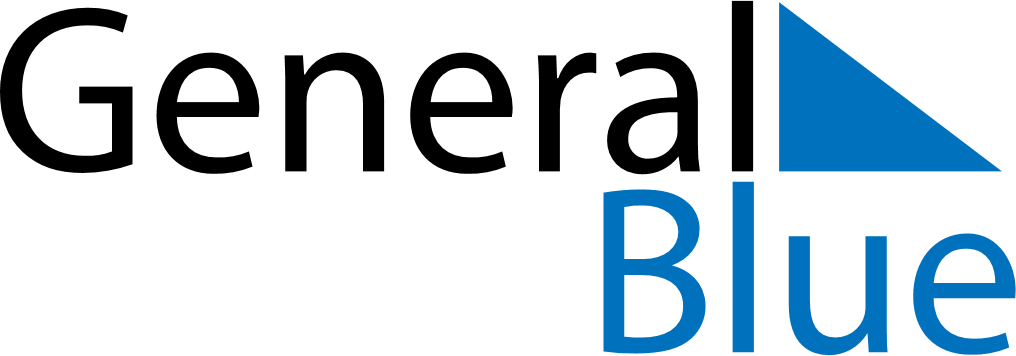 May 2024May 2024May 2024May 2024MalawiMalawiMalawiSundayMondayTuesdayWednesdayThursdayFridayFridaySaturday12334Labour Day567891010111213141516171718Kamuzu Day192021222324242526272829303131